Chebeague Community ChurchChristmas Eve Service of Candles and CarolsDecember 24th, 2022WE GATHER TO WORSHIPWelcome	*Call to Worship	One: 	God of creation, shaper of seas and stars, of planets and 		people, of sacred beauty and sacred being - 	All: 	This God is here with us.	One: 	God, born in Bethlehem, gurgling, crying, laid in a manger - 	All: 	This God is here with us.	One: 	God, breath of the universe, flickering, dancing in the candle flame -	All: 	This God is here with us.	One: 	God, Immanuel, Divine-in-Flesh, among us, within us	All: 	We bring ourselves and our dreams, for we want to be here with you.*Hymn	O Come, All Ye Faithful, v. 1-3, 6	UMH #234*Unison Prayer Holy One, you have appeared in the flesh, bringing redemption to all, your glory is made known in this newborn child, this living, blessed hope. Tonight we sing a new song—a song of justice, righteousness, and endless peace. Gift of God, beautiful Christ-child, we welcome you! Let love be born anew in our hearts on this joyous night. Amen. WE LISTEN TO GOD’S WORDSpecial Music	O Holy Night	Reading            	  Isaiah 9:2-7	Michael Yosua-Davis 	Lighting the Candle of Hope*Hymn	Lo, How A Rose E’er Blooming	UMH #216      Reading	Luke 1:26-38	Adia Ameswright*Hymn	It Came Upon the Midnight Clear, v1 and 4	UMH #218Reading	Matthew 1:18-25	Cathy MacNeillLighting the Candle of Love*Hymn	O Little Town of Bethlehem, v1 and 4 	UMH #230 Reading	Luke 2:1-7	Betsy Gaston*Hymn	What Child Is This, v 1 and 2	UMH 219Time for the ChildrenReading	Luke 2:8-14	Polly WentworthLighting the Candle of Joy*Hymn	Angels We Have Heard on High           	UMH #238Reading	Luke 2:15-21	Mary Holt*Hymn	In the Bleak Midwinter, v1, 3 and 4	UMH #221Reading	Matthew 2:1-12	Denise HamiltonLighting the Candle of Peace*Hymn                	The First Noel, v1, 2 and 5	UMH #245Reading	John 1:1-14	Rochelle RiceLighting the Christ Candle*Hymn	Joy to the World 	UMH #246Lighting of the CandlesPlease share the light of Christ with your neighbor by holding your light steady while your neighbor tips their candle to ignite their wick. We will join together in singing “Silent Night.” You may leave your candle on the table in the entry as you leave.*Hymn	Silent Night	 UMH #239 or insert*Benediction	One: 	Mysterious God, confounding our expectations, meeting us		where we least expect to find you:	All: 	Stay with us now.	One: 	Child of the manger, sharing our humanity, loving skin and bone:	All: 	Stay with us now.	One: 	Source of Life, birth of God within our own experience:	All: 	Stay with us now.	One: 	Stay with us in our beings, stay with us on our journeys	All: 	Walk beside us, live within us, lead us in love.AnnouncementsRev. Mary Jane O'Connor-Ropp has agreed to provide pastoral coverage for emergencies or funerals for January through March.  Many will remember Mary Jane as our pastor several years ago.  She will also come to preach and serve communion once a month for those three months.  Welcome back, Mary Jane!  
Rev. Mary Jane O'Connor-Ropp's phone number:  207-604-7841January Sundays in the Parish House!January 1 	Lock Kiermaier will present an illustrated program about Little ChebeagueJanuary 8	TBAJanuary 15	TBAJanuary 22 	Rev. Mary Jane O’Connor-Ropp – communion will be servedJanuary 29 	Membership Annual MeetingChurch Council meeting, Sunday, January 15 at noon, in-person at the Parish House and via Zoom.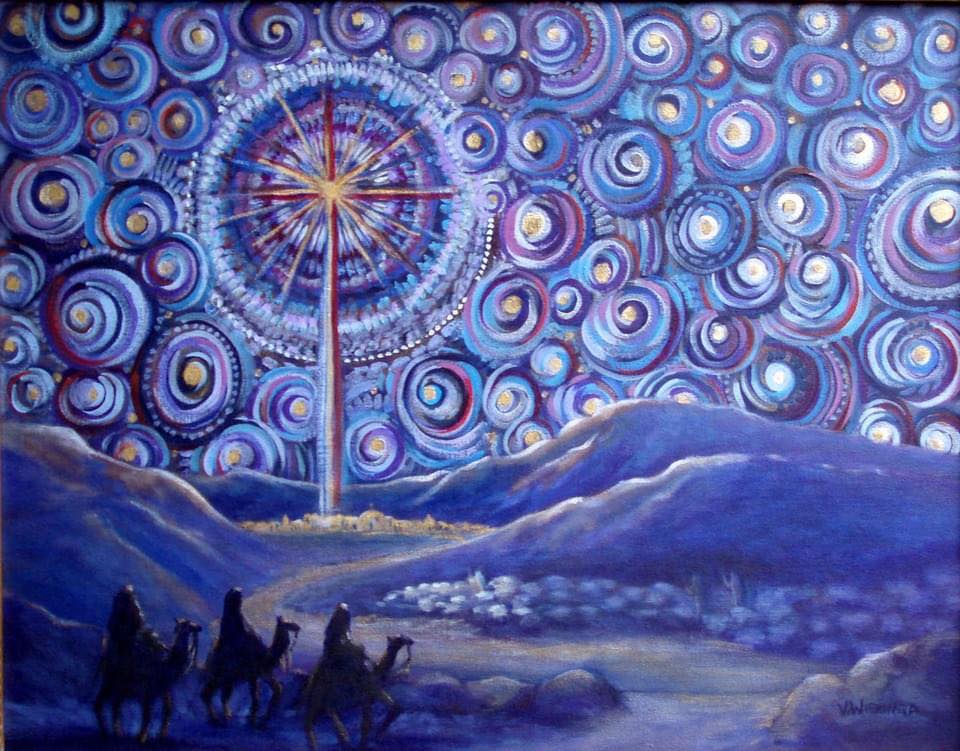 Image by Virginia Wieringa Silent NightSilent night, holy night, 
all is calm, all is bright 
round yon virgin 
mother and child. 
Holy infant, so tender and mild, 
sleep in heavenly peace, 
sleep in heavenly peace. 

2. Silent night, holy night, 
shepherds quake at the sight; 
glories stream from heaven afar, 
heavenly hosts sing Alleluia! 
Christ the Savior is born, 
Christ the Savior is born! 

3. Silent night, holy night, 
Son of God, love's pure light; 
radiant beams from thy holy face 
with the dawn of redeeming grace, 
Jesus, Lord, at thy birth, 
Jesus, Lord, at thy birth. 

4. Silent night, holy night, 
wondrous star, lend thy light; 
with the angels let us sing, 
Alleluia to our King; 
Christ the Savior is born, 
Christ the Savior is born! Silent Night1. Silent night, holy night, 
all is calm, all is bright 
round yon virgin 
mother and child. 
Holy infant, so tender and mild, 
sleep in heavenly peace, 
sleep in heavenly peace. 

2. Silent night, holy night, 
shepherds quake at the sight; 
glories stream from heaven afar, 
heavenly hosts sing Alleluia! 
Christ the Savior is born, 
Christ the Savior is born! 

3. Silent night, holy night, 
Son of God, love's pure light; 
radiant beams from thy holy face 
with the dawn of redeeming grace, 
Jesus, Lord, at thy birth, 
Jesus, Lord, at thy birth. 

4. Silent night, holy night, 
wondrous star, lend thy light; 
with the angels let us sing, 
Alleluia to our King; 
Christ the Savior is born, 
Christ the Savior is born! 